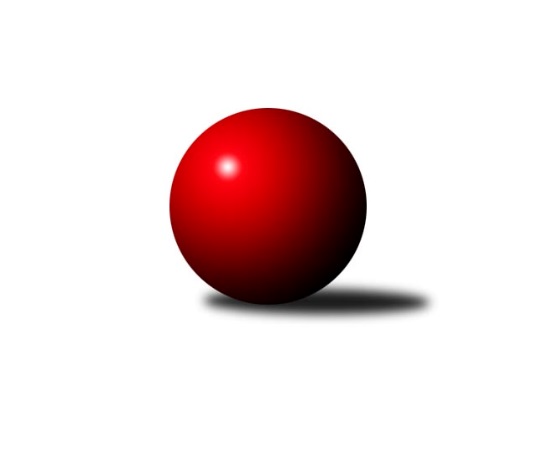 Č.19Ročník 2019/2020	15.2.2020Nejlepšího výkonu v tomto kole: 1755 dosáhlo družstvo: TJ Kuželky Česká Lípa BKrajský přebor Libereckého kraje 2019/2020Výsledky 19. kolaSouhrnný přehled výsledků:TJ Kuželky Česká Lípa C	- SK PLASTON Šluknov  B	1:5	1461:1575	2.5:5.5	12.2.TJ Kuželky Česká Lípa B	- SK Skalice C	6:0	1755:1574	7.0:1.0	12.2.TJ Doksy D	- TJ Doksy C	0:6	1495:1595	2.0:6.0	13.2.TJ Sokol Blíževedly B	- TJ Spartak Chrastava	2:4	1498:1519	3.0:5.0	14.2.TJ Bižuterie Jablonec n.N. B	- SK Skalice B	2:4	1618:1629	3.0:5.0	14.2.TJ Sokol Blíževedly A	- TJ Doksy B	6:0	1724:1539	7.0:1.0	15.2.Tabulka družstev:	1.	TJ Kuželky Česká Lípa B	17	15	0	2	80.0 : 22.0 	94.0 : 42.0 	 1667	30	2.	TJ Sokol Blíževedly A	18	15	0	3	78.0 : 30.0 	100.0 : 44.0 	 1655	30	3.	SK PLASTON Šluknov  B	18	14	0	4	74.5 : 33.5 	93.0 : 51.0 	 1596	28	4.	TJ Spartak Chrastava	18	13	0	5	69.0 : 39.0 	87.5 : 56.5 	 1588	26	5.	TJ Lokomotiva Liberec B	17	12	0	5	60.5 : 41.5 	68.5 : 67.5 	 1578	24	6.	SK Skalice C	17	9	0	8	52.0 : 50.0 	68.5 : 67.5 	 1577	18	7.	SK Skalice B	17	8	0	9	51.0 : 51.0 	72.5 : 63.5 	 1559	16	8.	TJ Sokol Blíževedly B	17	7	0	10	47.5 : 54.5 	65.0 : 71.0 	 1533	14	9.	TJ Doksy B	17	6	0	11	46.0 : 56.0 	63.5 : 72.5 	 1568	12	10.	TJ Bižuterie Jablonec n.N. B	18	5	1	12	44.0 : 64.0 	58.0 : 86.0 	 1581	11	11.	TJ Doksy C	17	4	1	12	37.5 : 64.5 	56.5 : 79.5 	 1528	9	12.	TJ Doksy D	18	3	0	15	23.0 : 85.0 	43.5 : 100.5 	 1497	6	13.	TJ Kuželky Česká Lípa C	17	1	0	16	15.0 : 87.0 	33.5 : 102.5 	 1440	2Podrobné výsledky kola:	 TJ Kuželky Česká Lípa C	1461	1:5	1575	SK PLASTON Šluknov  B	Marie Kubánková	 	 200 	 197 		397 	 0.5:1.5 	 419 	 	200 	 219		Petr Tichý	Jaroslava Vaňková	 	 127 	 159 		286 	 0:2 	 355 	 	178 	 177		Věra Navrátilová	Libuše Lapešová	 	 196 	 193 		389 	 0:2 	 418 	 	217 	 201		Jan Marušák	Václav Žitný	 	 213 	 176 		389 	 2:0 	 383 	 	208 	 175		Anita Morkusovározhodčí: Miroslav MalýNejlepší výkon utkání: 419 - Petr Tichý	 TJ Kuželky Česká Lípa B	1755	6:0	1574	SK Skalice C	Jaroslav Košek	 	 232 	 219 		451 	 2:0 	 400 	 	198 	 202		Robert Křenek	Dan Paszek	 	 213 	 212 		425 	 2:0 	 387 	 	205 	 182		Petr Hňoupek	Radek Potůček	 	 191 	 240 		431 	 1:1 	 389 	 	209 	 180		Martin Zeman	Petr Jeník	 	 225 	 223 		448 	 2:0 	 398 	 	193 	 205		David Chýlekrozhodčí: Miroslav MalýNejlepší výkon utkání: 451 - Jaroslav Košek	 TJ Doksy D	1495	0:6	1595	TJ Doksy C	Václav Bláha st.	 	 208 	 206 		414 	 1:1 	 420 	 	190 	 230		Jiří Klíma ml.	Kamila Klímová	 	 181 	 172 		353 	 0:2 	 405 	 	206 	 199		Jakub Šimon	Klára Stachová	 	 175 	 182 		357 	 0:2 	 370 	 	184 	 186		Michal Valeš	Aleš Stach	 	 203 	 168 		371 	 1:1 	 400 	 	197 	 203		Natálie Kozákovározhodčí: Kamila KlímováNejlepší výkon utkání: 420 - Jiří Klíma ml.	 TJ Sokol Blíževedly B	1498	2:4	1519	TJ Spartak Chrastava	Miloš Merkl	 	 178 	 193 		371 	 1:1 	 377 	 	164 	 213		Dana Husáková	Radim Houžvička	 	 159 	 166 		325 	 0:2 	 383 	 	194 	 189		Jaroslav Jeník	Ludmila Tomášková	 	 191 	 206 		397 	 1:1 	 355 	 	193 	 162		Vlasta Ládková	Vlastimil Václavík	 	 224 	 181 		405 	 1:1 	 404 	 	201 	 203		Jaroslav Chlumskýrozhodčí: Hájek PavelNejlepší výkon utkání: 405 - Vlastimil Václavík	 TJ Bižuterie Jablonec n.N. B	1618	2:4	1629	SK Skalice B	Matouš Janda	 	 228 	 188 		416 	 1:1 	 410 	 	205 	 205		Ladislava Šmídová	Iva Kunová	 	 184 	 185 		369 	 0:2 	 392 	 	188 	 204		Ladislav Javorek st.	Josef Kuna	 	 220 	 199 		419 	 1:1 	 409 	 	200 	 209		Petr Tregner	Michal Buga	 	 209 	 205 		414 	 1:1 	 418 	 	208 	 210		Eduard Kezer st.rozhodčí: Jana FlorianováNejlepší výkon utkání: 419 - Josef Kuna	 TJ Sokol Blíževedly A	1724	6:0	1539	TJ Doksy B	Jiří Přeučil	 	 226 	 185 		411 	 2:0 	 359 	 	184 	 175		Michal Stejskal	Josef Matějka	 	 238 	 212 		450 	 1:1 	 415 	 	189 	 226		Miloslav Šimon	Veronika Čermáková	 	 221 	 215 		436 	 2:0 	 386 	 	195 	 191		Kateřina Stejskalová	Pavel Hájek	 	 220 	 207 		427 	 2:0 	 379 	 	185 	 194		Radek Kozákrozhodčí: Hájek PavelNejlepší výkon utkání: 450 - Josef MatějkaPořadí jednotlivců:	jméno hráče	družstvo	celkem	plné	dorážka	chyby	poměr kuž.	Maximum	1.	Jaroslav Košek 	TJ Kuželky Česká Lípa B	444.43	292.5	152.0	3.7	7/7	(468)	2.	Vlastimil Václavík 	TJ Sokol Blíževedly B	431.20	294.7	136.5	4.8	8/8	(491)	3.	Petr Jeník 	TJ Kuželky Česká Lípa B	428.13	297.7	130.4	7.4	6/7	(460)	4.	Jiří Přeučil 	TJ Sokol Blíževedly A	425.50	295.7	129.8	6.3	7/7	(485)	5.	Petr Tichý 	SK PLASTON Šluknov  B	423.92	288.9	135.0	6.6	8/8	(455)	6.	Bohumír Dušek 	TJ Lokomotiva Liberec B	421.71	291.2	130.5	6.0	7/7	(454)	7.	Dušan Knobloch 	SK PLASTON Šluknov  B	420.37	292.3	128.1	7.4	7/8	(453)	8.	Jakub Šimon 	TJ Doksy C	416.53	295.4	121.2	8.9	5/6	(467)	9.	Josef Kuna 	TJ Bižuterie Jablonec n.N. B	416.15	283.9	132.3	6.7	9/9	(457)	10.	Dan Paszek 	TJ Kuželky Česká Lípa B	415.64	286.4	129.3	8.3	6/7	(490)	11.	Martin Zeman 	SK Skalice C	415.18	294.7	120.5	10.1	7/7	(452)	12.	Aleš Stach 	TJ Doksy D	414.91	294.8	120.1	9.6	7/7	(447)	13.	Petr Tregner 	SK Skalice B	414.67	284.3	130.4	6.0	6/7	(457)	14.	Jaroslav Chlumský 	TJ Spartak Chrastava	414.63	291.4	123.2	8.5	7/7	(469)	15.	Miloslav Šimon 	TJ Doksy B	412.83	285.2	127.6	8.0	5/7	(430)	16.	Michal Buga 	TJ Bižuterie Jablonec n.N. B	412.34	287.8	124.5	7.9	7/9	(436)	17.	Radek Kozák 	TJ Doksy B	412.19	292.1	120.1	9.7	6/7	(455)	18.	Josef Matějka 	TJ Sokol Blíževedly A	411.92	290.4	121.5	8.8	6/7	(453)	19.	Jana Vokounová 	TJ Spartak Chrastava	411.36	291.6	119.7	8.0	5/7	(473)	20.	David Chýlek 	SK Skalice C	408.21	285.1	123.1	7.6	7/7	(434)	21.	Petr Guth 	TJ Sokol Blíževedly A	407.46	290.2	117.2	9.1	7/7	(439)	22.	Jiří Coubal 	TJ Kuželky Česká Lípa B	405.64	286.4	119.3	7.5	6/7	(469)	23.	Anton Zajac 	TJ Lokomotiva Liberec B	405.59	281.0	124.6	8.7	7/7	(451)	24.	Karel Mottl 	TJ Spartak Chrastava	405.02	286.5	118.5	9.2	6/7	(426)	25.	Ludmila Tomášková 	TJ Sokol Blíževedly B	404.28	277.7	126.6	10.5	8/8	(430)	26.	Ladislav Javorek  st.	SK Skalice B	401.11	280.7	120.4	10.1	7/7	(463)	27.	Pavel Hájek 	TJ Sokol Blíževedly A	399.46	280.8	118.7	10.2	6/7	(444)	28.	Kateřina Stejskalová 	TJ Doksy B	398.71	283.2	115.5	8.1	7/7	(442)	29.	Natálie Kozáková 	TJ Doksy C	392.97	283.7	109.2	10.8	6/6	(438)	30.	Jan Marušák 	SK PLASTON Šluknov  B	388.52	271.5	117.0	10.4	7/8	(418)	31.	Jiří Horník 	SK Skalice C	384.77	275.7	109.0	10.8	5/7	(474)	32.	Jan Pašek  st.	TJ Lokomotiva Liberec B	379.18	279.1	100.1	13.5	7/7	(398)	33.	Václav Bláha  st.	TJ Doksy D	377.27	274.9	102.4	12.1	7/7	(423)	34.	Ladislava Šmídová 	SK Skalice B	375.98	275.4	100.6	14.2	7/7	(432)	35.	Zdeněk Adamec 	TJ Lokomotiva Liberec B	375.68	273.2	102.4	11.9	5/7	(429)	36.	Dana Husáková 	TJ Spartak Chrastava	371.82	276.0	95.8	14.9	7/7	(426)	37.	Michal Valeš 	TJ Doksy C	370.10	263.0	107.1	13.8	5/6	(401)	38.	Marie Kubánková 	TJ Kuželky Česká Lípa C	369.95	269.6	100.3	14.0	8/8	(418)	39.	Kamila Klímová 	TJ Doksy D	364.32	262.3	102.0	14.6	6/7	(397)	40.	Petr Hňoupek 	SK Skalice C	360.38	258.7	101.7	13.2	6/7	(434)	41.	Michal Stejskal 	TJ Doksy B	357.53	255.9	101.7	13.8	5/7	(390)	42.	Věra Navrátilová 	SK PLASTON Šluknov  B	350.19	255.1	95.1	14.2	7/8	(400)	43.	Iva Kunová 	TJ Bižuterie Jablonec n.N. B	345.64	259.4	86.2	16.8	9/9	(379)	44.	Martina Stachová 	TJ Doksy D	342.68	246.5	96.2	13.8	6/7	(372)	45.	Jana Hřebenová 	TJ Sokol Blíževedly B	337.42	247.1	90.3	16.1	6/8	(371)	46.	Eva Šimonová 	TJ Doksy C	328.60	250.7	78.0	21.2	5/6	(390)		Veronika Čermáková 	TJ Sokol Blíževedly A	439.35	300.3	139.0	6.6	4/7	(476)		Jan Pašek  ml.	TJ Lokomotiva Liberec B	433.40	306.3	127.1	5.2	2/7	(446)		Radek Potůček 	TJ Kuželky Česká Lípa B	431.00	284.0	147.0	4.0	1/7	(431)		Jaromír Tomášek 	TJ Lokomotiva Liberec B	422.75	296.0	126.8	6.0	2/7	(442)		Robert Křenek 	SK Skalice C	422.56	292.6	130.0	7.4	3/7	(520)		Pavel Kleiner 	TJ Kuželky Česká Lípa B	420.00	281.0	139.0	8.0	1/7	(420)		Eduard Kezer  st.	SK Skalice B	416.93	289.5	127.5	8.1	4/7	(512)		Iveta Seifertová  ml.	TJ Bižuterie Jablonec n.N. B	416.60	295.8	120.8	9.6	5/9	(438)		Zdeněk Chadraba 	TJ Doksy C	412.77	290.8	122.0	6.5	3/6	(440)		Libor Křenek 	SK Skalice C	409.50	283.8	125.7	8.9	2/7	(506)		Matouš Janda 	TJ Bižuterie Jablonec n.N. B	408.93	290.5	118.5	11.1	5/9	(441)		Anita Morkusová 	SK PLASTON Šluknov  B	404.06	287.6	116.5	8.0	5/8	(441)		Daniel Paterko 	TJ Bižuterie Jablonec n.N. B	401.17	287.0	114.2	11.0	3/9	(420)		Karel Barcal 	SK PLASTON Šluknov  B	399.00	283.0	116.0	9.0	1/8	(399)		Dana Bílková 	TJ Kuželky Česká Lípa C	396.56	271.4	125.1	8.3	3/8	(434)		Petra Javorková 	SK Skalice B	392.00	304.0	88.0	18.0	1/7	(392)		Jiří Kraus 	TJ Kuželky Česká Lípa B	390.67	274.2	116.5	8.0	4/7	(446)		Jiří Klíma  ml.	TJ Doksy C	386.50	277.3	109.2	10.7	2/6	(420)		Jaroslav Jeník 	TJ Spartak Chrastava	384.10	281.2	102.9	11.6	4/7	(418)		Martin Foltyn 	SK Skalice C	383.30	275.3	108.0	13.8	4/7	(437)		Petr Mádl 	TJ Doksy B	381.13	277.4	103.7	12.0	4/7	(441)		Martina Chadrabová 	TJ Doksy B	379.44	273.3	106.2	13.9	3/7	(438)		Vlasta Ládková 	TJ Spartak Chrastava	377.50	277.4	100.1	14.1	3/7	(415)		František Vokoun 	TJ Spartak Chrastava	377.38	271.4	106.0	11.4	4/7	(405)		Daniel Hokynář 	TJ Bižuterie Jablonec n.N. B	373.00	266.0	107.0	15.0	1/9	(373)		Miloš Merkl 	TJ Sokol Blíževedly B	372.86	271.0	101.8	13.3	5/8	(421)		Libuše Lapešová 	TJ Kuželky Česká Lípa C	368.92	265.2	103.8	12.2	4/8	(404)		Rostislav Doležal 	SK Skalice C	367.25	271.6	95.6	15.4	2/7	(399)		Miloslav Pöra 	TJ Kuželky Česká Lípa B	365.20	265.2	100.0	13.5	2/7	(426)		Stanislava Kroupová 	TJ Sokol Blíževedly B	365.00	286.0	79.0	15.0	1/8	(365)		Pavel Leger 	TJ Kuželky Česká Lípa C	364.07	263.4	100.6	14.9	5/8	(382)		Jitka Vlasáková 	SK Skalice B	364.00	257.0	107.0	8.0	1/7	(364)		Miroslava Löffelmannová 	SK Skalice B	360.25	279.4	80.9	20.1	4/7	(408)		Václav Žitný 	TJ Kuželky Česká Lípa C	359.26	262.5	96.8	14.1	5/8	(400)		Radim Houžvička 	TJ Sokol Blíževedly B	358.33	258.4	99.9	13.1	3/8	(399)		Radek Mikeš 	TJ Kuželky Česká Lípa C	358.00	243.0	115.0	11.0	1/8	(358)		Jaroslava Kozáková 	SK Skalice B	357.67	267.0	90.7	20.5	3/7	(407)		Klára Stachová 	TJ Doksy D	356.50	256.0	100.5	12.5	1/7	(357)		Filip Doležal 	TJ Doksy C	355.67	263.1	92.6	13.3	3/6	(379)		Zdeněk Šalda 	TJ Kuželky Česká Lípa C	353.15	254.5	98.6	14.1	4/8	(422)		Marek Kozák 	TJ Doksy B	350.50	255.8	94.7	13.1	2/7	(401)		Aneta Kuchyňková 	TJ Sokol Blíževedly B	346.96	260.5	86.5	16.0	5/8	(376)		Václav Bláha  ml.	TJ Doksy D	345.13	250.5	94.6	18.5	3/7	(379)		Miroslav Lapáček 	TJ Lokomotiva Liberec B	341.25	245.8	95.5	17.5	4/7	(362)		Vladimír Procházka 	TJ Kuželky Česká Lípa C	331.00	241.3	89.7	19.3	3/8	(342)		Robert Hokynář 	TJ Bižuterie Jablonec n.N. B	328.00	243.0	85.0	16.0	1/9	(328)		Jaroslava Vaňková 	TJ Kuželky Česká Lípa C	326.78	244.3	82.4	20.9	3/8	(370)Sportovně technické informace:Starty náhradníků:registrační číslo	jméno a příjmení 	datum startu 	družstvo	číslo startu5861	Jan Marušák	12.02.2020	SK PLASTON Šluknov  B	5x22288	Petr Tichý	12.02.2020	SK PLASTON Šluknov  B	5x13574	Anita Morkusová	12.02.2020	SK PLASTON Šluknov  B	4x20235	Věra Navrátilová	12.02.2020	SK PLASTON Šluknov  B	2x
Hráči dopsaní na soupisku:registrační číslo	jméno a příjmení 	datum startu 	družstvo	21041	Radek Potůček	12.02.2020	TJ Kuželky Česká Lípa B	Program dalšího kola:20. kolo20.2.2020	čt	17:00	TJ Spartak Chrastava - TJ Kuželky Česká Lípa B	20.2.2020	čt	17:00	SK Skalice C - TJ Kuželky Česká Lípa C	21.2.2020	pá	17:00	TJ Doksy C - TJ Sokol Blíževedly A	21.2.2020	pá	17:00	SK Skalice B - TJ Sokol Blíževedly B	21.2.2020	pá	17:00	SK PLASTON Šluknov  B - TJ Lokomotiva Liberec B	22.2.2020	so	9:00	TJ Doksy B - TJ Bižuterie Jablonec n.N. B				-- volný los -- - TJ Doksy D	Nejlepší šestka kola - absolutněNejlepší šestka kola - absolutněNejlepší šestka kola - absolutněNejlepší šestka kola - absolutněNejlepší šestka kola - dle průměru kuželenNejlepší šestka kola - dle průměru kuželenNejlepší šestka kola - dle průměru kuželenNejlepší šestka kola - dle průměru kuželenNejlepší šestka kola - dle průměru kuželenPočetJménoNázev týmuVýkonPočetJménoNázev týmuPrůměr (%)Výkon10xJaroslav KošekČ. Lípa B4515xJosef MatějkaBlíževedly A112.714504xJosef MatějkaBlíževedly A4501xJiří Klíma ml.Doksy C111.554204xPetr JeníkČ. Lípa B4481xVáclav Bláha st.Doksy D109.954146xVeronika ČermákováBlíževedly A4369xJaroslav KošekČ. Lípa B109.884511xRadek PotůčekČ. Lípa B4314xVeronika ČermákováBlíževedly A109.24362xPavel HájekBlíževedly A4272xPetr JeníkČ. Lípa B109.15448